企业开办“一件事一次办”线上线下办理流程（一）办理流程1.企业设立登记县行政审批局凭申请人现场提交或河北省政务服务网提交的企业开办“一件事一次办”一套材料，登录省一体化政务平台录入相关信息，将信息推送至相关系统审批，提交材料齐全、符合法定形式的，当场办理营业执照，通知申请人现场领取或邮寄。提交材料不齐全的，现场一次性告知申请人，补齐补正后办理。2.公章刻制备案公安部门将省一体化政务平台推送的企业设立登记信息、刻章需求及费用支付、领取方式信息推送至公安“冀刻”印章刻制管理系统，公章刻制单位通过“冀刻”APP接收信息后完成公章刻制并返回完结信息，“冀时办”移动端通知申请人上门领取或展示邮寄状态。公安厅及时共享企业公章刻制备案数据至各市公安局管理系统。3.发票领用和银行预约开户税务部门将省一体化政务平台推送的企业设立登记信息和发票需求转发至“河北省税务局电子工作平台”，进行发票票种核定，发放电子发票或为纳税人提供现场、自助设备、邮寄等多种纸质发票领取方式。企业选择开户银行，开户银行在省一体化政务平台接收信息后，同步完成银行预约开户。4.社会保险登记和医疗保险登记人社和医疗保障部门对省一体化政务平台推送的企业社会保险登记业务申请单、医疗保险单位参保信息登记表等相关信息进行审核，符合条件的，分别登录“人社一体化公共服务平台”、“河北省医疗保障信息平台”，办理企业社会保险登记和医疗保险登记。5.住房公积金单位开户登记住房公积金管理部门对省一体化政务平台推送的住房公积金单位开户登记表等相关信息进行审核，符合条件的，登录“住房公积金业务管理系统”，办理住房公积金单位开户登记。（二）办理流程图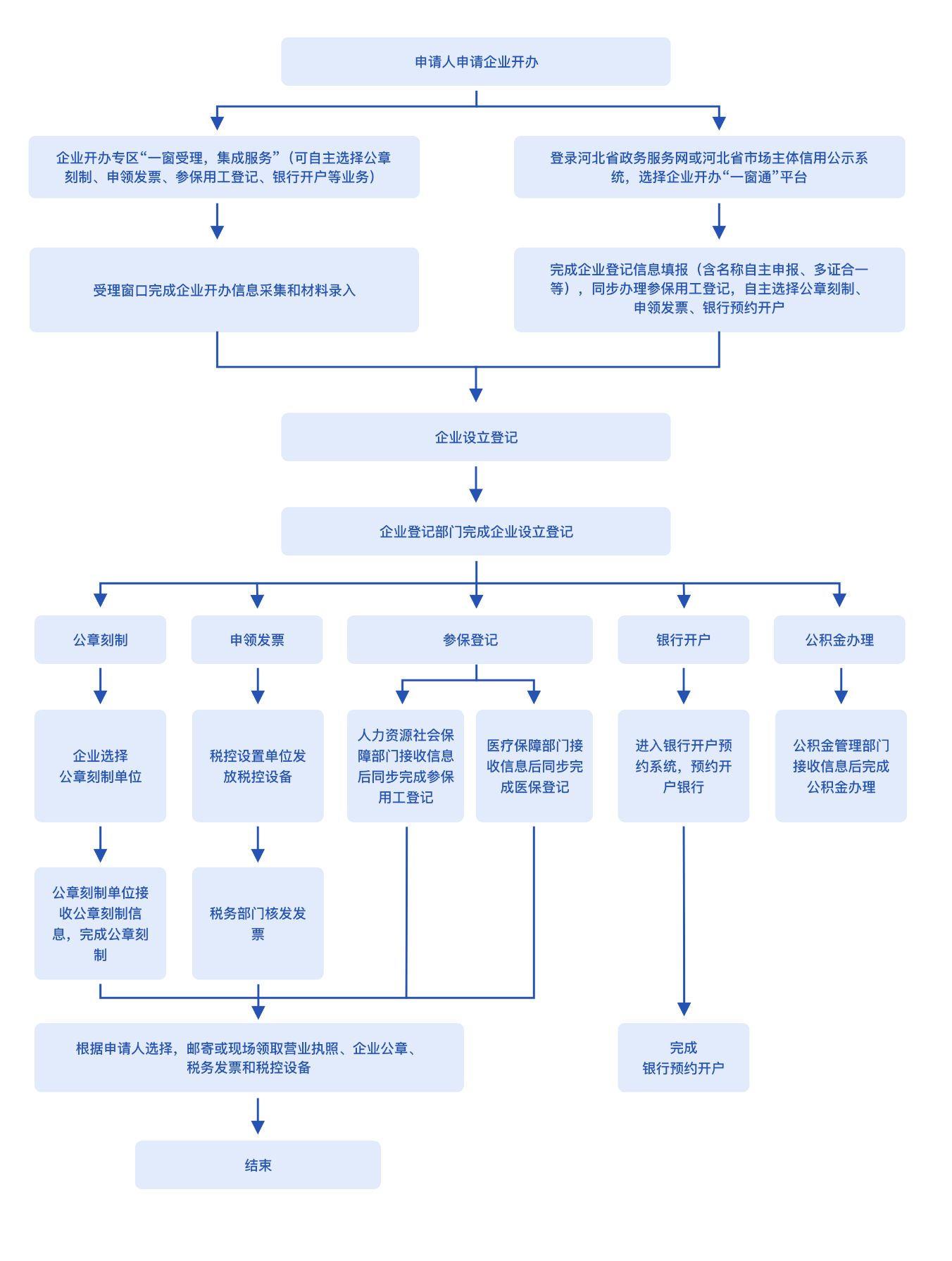 